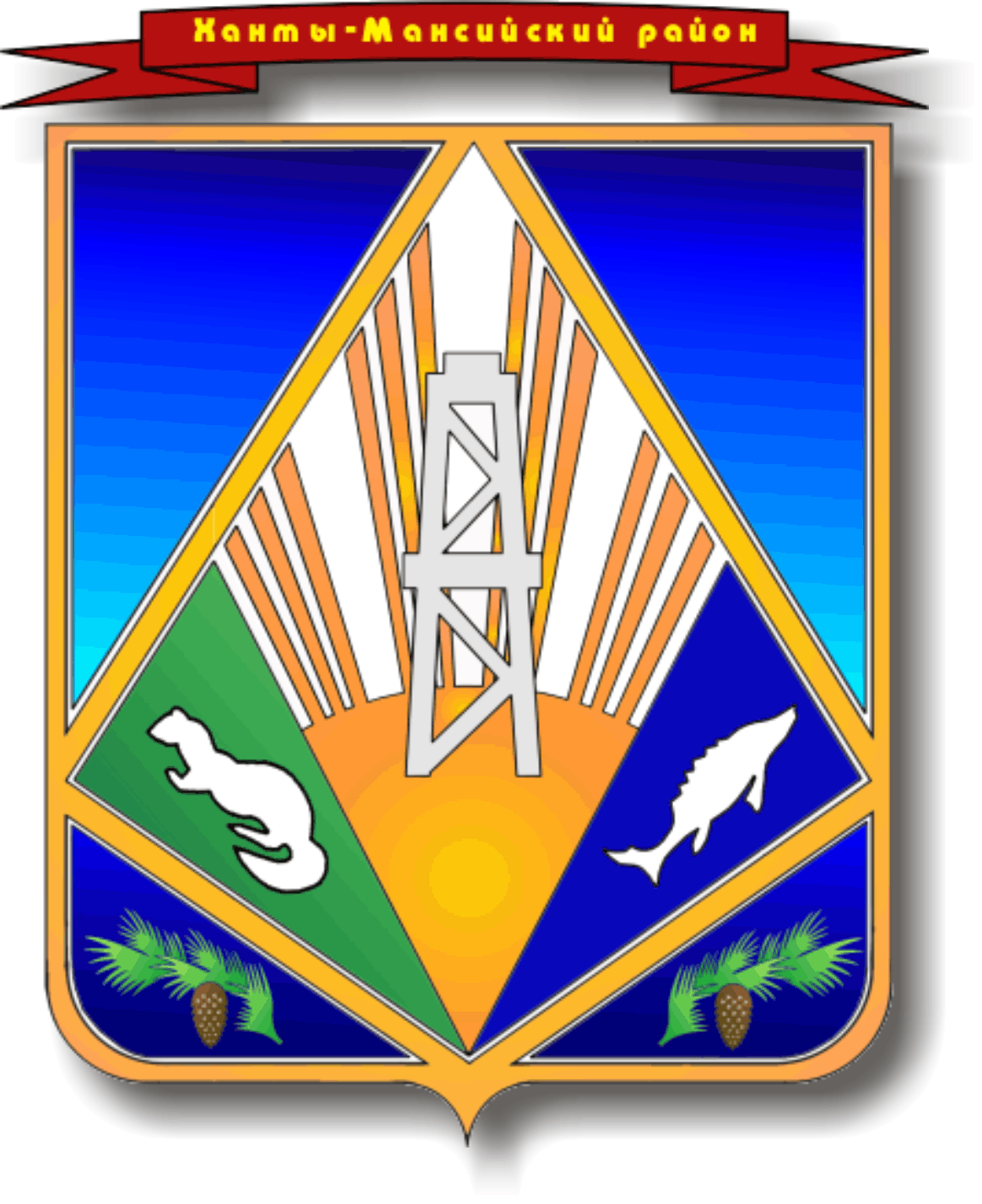 МУНИЦИПАЛЬНОЕ ОБРАЗОВАНИЕХАНТЫ-МАНСИЙСКИЙ РАЙОНХанты-Мансийский автономный округ – ЮграАДМИНИСТРАЦИЯ ХАНТЫ-МАНСИЙСКОГО РАЙОНАП О С Т А Н О В Л Е Н И Еот  [Дата документа]	№ [Номер документа]г. Ханты-МансийскОб утверждении программы персонифицированного финансирования дополнительного образования детей в Ханты-Мансийском районе на 2023 – 2025 годы Во исполнение приказа Департамента образования и молодежной политики Ханты-Мансийского автономного округа – Югры от 04.08.2016 
№ 1224 «Об утверждении Правил персонифицированного финансирования дополнительного образования детей в Ханты-Мансийском автономном 
округе – Югре», постановления администрации Ханты-Мансийского района от 13 декабря 2021 года № 331 «О муниципальной программе 
Ханты-Мансийского района «Развитие образования в Ханты-Мансийском районе на 2022 – 2024 годы», на основании Устава Ханты-Мансийского района, с учетом сложившихся особенностей и приоритетов развития системы дополнительного образования в Ханты-Мансийском районе:1. Утвердить прилагаемую программу персонифицированного финансирования дополнительного образования детей в Ханты-Мансийском районе на 2023 – 2025 годы.2. Опубликовать (обнародовать) настоящее постановление в газете 
«Наш район», в официальном сетевом издании «Наш район 
Ханты-Мансийский», разместить на официальном сайте администрации Ханты-Мансийского района. 3. Настоящее постановление вступает в силу после его официального опубликования (обнародования), но не ранее 1 января 2023 года.4. Контроль за выполнением настоящего постановления возложить на заместителя главы Ханты-Мансийского района по социальным вопросам. Приложениек постановлению администрацииХанты-Мансийского районаот 00.00.2022 №_______Программа персонифицированного финансирования
дополнительного образования детей в Ханты-Мансийском районе на 2023 – 2025 годы (далее –программа персонифицированного финансирования)Раздел I. Порядок обеспечения сертификатами дополнительного образования 1. С целью обеспечения единства принципов системы персонифицированного финансирования организаций дополнительного образования в Ханты-Мансийском районе осуществляется персонифицированное финансирование в соответствии с Правилами персонифицированного финансирования дополнительного образования детей 
в Ханты-Мансийском автономном округе – Югре, утвержденными приказом Департамента образования и молодежной политики Ханты-Мансийского автономного округа – Югры от 4 августа 2016 № 1224.2. Функции по ответственному исполнению администрацией 
Ханты-Мансийского района программы персонифицированного финансирования, разработке проекта программы персонифицированного финансирования и его внесению на утверждение администрацией 
Ханты-Мансийского района осуществляет комитет по образованию администрации Ханты-Мансийского района. 3. Настоящей программой персонифицированного финансирования устанавливается:номинал обеспечения сертификатов персонифицированного финансирования дополнительного образования в стоимостном выражении с разграничением по возрастной группе, по наличию ограниченных возможностей здоровья, реализуемый в течение полного финансового года (далее – текущий год);количество сертификатов персонифицированного финансирования дополнительного образования, обеспечиваемых за счет средств бюджета Ханты-Мансийского района на период действия программы персонифицированного финансирования.4. Сертификатами дополнительного образования обеспечиваются дети в возрасте от 5 до 18 лет, в том числе дети из многодетных и малообеспеченных семей, дети с ограниченными возможностями здоровья и дети-инвалиды, дети с единственным родителем, дети-сироты и дети, оставшиеся без попечения родителей, переданные на воспитание в семью, проживающие в 
Ханты-Мансийском районе, включенные в систему персонифицированного финансирования, в рамках реализации муниципальной программы «Развитие образования в Ханты-Мансийском районе на 2022 – 2024 годы», утвержденной постановлением администрации Ханты-Мансийского района 
от 13 декабря 2021 года № 331 на текущий финансовый год и (или) плановый период и настоящей программы персонифицированного финансирования на текущий год и плановый период. 5. Сертификат дополнительного образования предоставляется в течение текущего года детям, указанным в пункте 4 настоящей программы персонифицированного финансирования, включенным муниципальной уполномоченной организацией («Муниципальное автономное дошкольное образовательное учреждение Ханты-Мансийского района «Детский сад «Березка» п. Горноправдинск») в заявительном порядке 
на основании заявления родителей (законных представителей) по факту наличия сертификатов дополнительного образования в пределах количества, предусмотренного настоящей программой персонифицированного финансирования.  6. Дети, указанные в пункте 4 настоящей программы персонифицированного финансирования, которым предоставлен сертификат дополнительного образования, вправе обучаться по дополнительным общеобразовательным программам, реализуемым в рамках муниципальных заданий (сертификатов учета) образовательными организациями дополнительного образования Ханты-Мансийского района) далее-поставщики услуг).7. Услуги дополнительного образования на условиях персонифицированного финансирования по сертификату дополнительного образования предоставляются поставщиками услуг, осуществляющими деятельность на территории Ханты-Мансийского района. 8. Финансовое обеспечение услуг, оказываемых полностью или частично за счет средств сертификата дополнительного образования, осуществляется в соответствии с Правилами персонифицированного финансирования уполномоченной организацией и настоящей программой персонифицированного финансирования на условиях возмещения расходов за счет средств бюджета Ханты-Мансийского района посредством предоставления субсидии на возмещение соответствующих затрат поставщику услуг в соответствии с бюджетным законодательством.9. В счет оплаты образовательных услуг, получаемых одним ребенком в течении периода действия настоящей программы персонифицированного финансирования, перенаправлять финансовые средства в объеме, превышающем нормативы обеспечения сертификатов дополнительного образования, установленные для соответствующей категории детей настоящей муниципальной программой персонифицированного финансирования, запрещено.Раздел II.Паспорт программы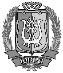 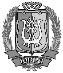 ГлаваХанты-Мансийского районаДОКУМЕНТ ПОДПИСАНЭЛЕКТРОННОЙ ПОДПИСЬЮСертификат  [Номер сертификата 1]Владелец [Владелец сертификата 1]Действителен с [ДатаС 1] по [ДатаПо 1]К.Р.Минулин1.Исполнительадминистрация Ханты-Мансийского района (ответственный исполнитель-комитет по образованию) 2.Срок реализации программы персонифицированного финансирования с 1 января 2023 года 31 декабря 2025 года 3.Общий объем финансирования дополнительного образованияна текущий год и плановый период определяется по основному мероприятию «Создание условий для удовлетворения потребностей населения района в оказании услуг в сфере дополнительного образования в рамках муниципальной программы 
Ханты-Мансийского района «Развитие образования в Ханты-Мансийском районе на 2022 – 2024 годы» 4.Количество сертификатов персонифицированного финансирования дополнительного образования, обеспечиваемых за счет средств бюджета Ханты-Мансийского района на период действия программы персонифицированного финансирования 2023 год – 9342024 год – 9342025 год – 9345.Номинал обеспечения сертификатов персонифицированного финансирования дополнительного образования для соответствующей категории детей;Номинал обеспечения сертификатов персонифицированного финансирования дополнительного образования для соответствующей категории детей;5.1Дети в возрасте от 5 до 18 лет, в том числе дети из многодетных и малообеспеченных семей, дети с ограниченными возможностями здоровья и дети-инвалиды, дети с единственным родителем, дети-сироты и дети, оставшиеся без попечения родителей, переданные на воспитание в семью  2023 год – 28 437 рублей;2024 год – 28 437 рублей;2025 год – 28 437 рублей.6.Объем финансового обеспечения сертификатов дополнительного образования в соответствии с муниципальной программой Ханты-Мансийского района «Развитие образования в Ханты-Мансийском районе на 2022-2024 годы»общий объем финансирования муниципальной программы персонифицированного финансирования составляет 
79 680,6 тыс. рублей, в том числе;2023 год – 26 560,2 тыс. рублей;2024 год – 26 560,2 тыс. рублей;2025 год – 26 560,2 тыс. рублей.7. Перечень направленностей дополнительного образования, оплачиваемых за счет средств сертификата персонифицированного финансирования*1) техническая;2) естественнонаучная;3) художественная;4) физкультурно-спортивная;5) социально-гуманитарная;6) туристско-краеведческая;  